Анатолий Николаевич Зырянов продолжает рассказывать нам о животных.Сегодня главными героями его рассказа стали – лось и волк.  Добро пожаловать в нашу библиотеку. Лось и лес. Лось и волк. Лось – наиболее крупный представитель семейства оленей. Широко расселяется в северных лиственничных, темнохвойных, смешанных и сосновых лесах, включая Приангарье. Местами проникает в тундру по долинам рек. В южной тайге он обычен на старых вырубках и зарастающих гарях. Считается, что желудок лося вмещает до 30 кг. корма. Зимой этот зверь питается преимущественно побегами кустарников, лиственного и хвойного подроста (пихты), ветками и корой осины. В многоснежных местах зимние корма ограничены, и лоси совершают сезонные миграции, уходя в долины более крупных рек с наледями и зарослями ивы. Здесь все кустарники могут быть «пострижены» на высоте 1,7 м и выше. Кору осины звери достают с высоты более 2-х м, причем грызут ее с южной стороны дерева, быстрее прогреваемой северным солнцем. Летом лоси уходят в заболоченные приречные уремы, от гнуса лезут в воду, где достают со дна рдесты и другие водные растения. Известны случаи гибели лосят от массы кровососов!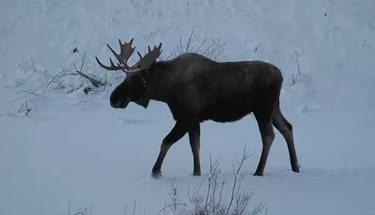 В начале 1980-х годов мне довелось заниматься авиаучетом лосей. Тогда в Енисейском районе можно было на Сочуре, или на Кети насчитать в двух группах до 15 лосей в километре друг от друга на небольших пятачках приречных урем. В те же годы в таких заповедниках, как Окский, Жигулевский, да и не только в них, лось часто становился проблемным зверем, нанося существенный ущерб возобновлению - посадкам сосны, обламывая вершинки молодых деревцев. «Лес и лось» - название частых газетных рубрик тех лет.Лось не очень любит горный рельеф, но он может обитать и у верхней границы леса, к примеру, в Саянах. Этот зверь относительно легко приручается. Известные опыты Е.П. Кнорре по одомашниванию лося на Печоре и под Костромой. Сейчас они официально не продолжаются, хотя по непроверенным данным звери могли содержаться в небольших староверческих поселениях в Енисейском районе, на левобережной стороне Енисея. Я сам видел лосей с надрезанным ухом в Пировском районе!В настоящее время в государственном природном заповеднике «Центральносибирский», где лосей особенно много, ведутся круглогодичные наблюдения за жизнью всех лесных обитателей. Плотность населения лося достигает именно здесь максимальных величин до 12-18 особей на 1000 га леса в левобережной, затапливаемой вешними водами пойме, и 6-8 особей на более гористом правобережье. Общая численность составляет не менее 2200 особей, незначительно колеблясь по годам в зависимости от высоты снежного покрова. В малоснежные сезоны лоси разбредаются шире, где попадают и на охотничьи территории. Численность увеличивается при ранних обильных снегопадах. В условиях охраны звери теряют присущую им осторожность, выходят на лед р. Енисей, бродят по санным дорогам, и даже ложатся прямо на них отдыхать. Река Енисей, как и Подкаменная Тунгуска, зимой оказываются единственными доступными наземными трассами для местных жителей. Даже такой высокий на ногах зверь, как лось не может перезимовать в критической зоне, там, где высота снега заметно превышает метровую отметку. В подобных случаях одиночные старые лоси вытаптывают участки, под пологом крупных кедров и пихт, где снег лишь чуть меньше, и съедают здесь все побеги деревьев и кустарников. Сами, ослабевая, могут стать добычей росомахи или тех же волков, которые тоже не любят высокоснежье, но успешно заходят в глубину тайги по замершим рекам. Температура воздуха, хотя и оказывает на животных определенное значение, но не является главным фактором сокращения обилия. Нам пришлось столкнуться с гибелью лосей относительно многоснежной зимой 2007/08 гг. в заповеднике Центральносибирском, а также в его окрестностях, включая заказник Туруханский краевого значения. Во время проведения учетов обнаружены места гибели 14 лосей – жертв волков. При этом волки брали копытных на реках и ручьях, передвигаясь по наледям, и используя преимущество нападения с близкого расстояния, то есть - на коротке! Ареной нападения волков на лосей нередко становилось русло реки Енисей. При этом, лоси, очевидно не знакомые с волками, вели себя можно сказать беспечно. К примеру, самка лося, убита четырьмя волками на льду реки, где она отдыхала в тихую погоду. Она не успела пробежать и 50 м, до того как была схвачена. И в других случаях дистанция преследования обычно не превышала 100 м. Волки легко брали лосей, накоротке. 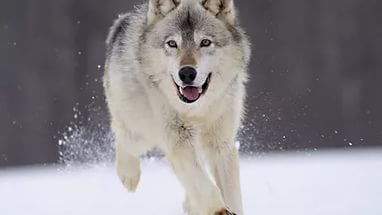 Ниже по Енисею произошел уникальный случай: охотник Южно-Туруханского промыслового хозяйства Андрей Мель в 1990 г. отстрелял 4 волка рядом со своей избушкой, куда забралась волчица, попавшая в капкан!            На зимовках лоси концентрируются в пойме Енисея и его небольших притоков. Летом их территория расширяется и на правобережье Енисея. Наблюдали в весеннее время  на р. Енисей и росомах, двигавшихся вслед за уходящими на правый берег лосями!  Государственный природный биосферный заповедник «Центральносибирский» - крупнейший, и наиболее населенный лосем резерват в пределах Средней Сибири.